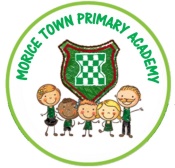 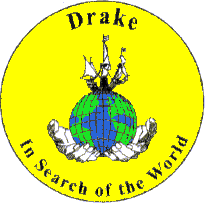 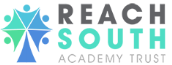 Drake and Morice Town Primary Academies Local Governing Body meeting dates 2021-22Monday 27th September 2021Monday 29th November 2021Monday 24th January 2022Monday 21st March 2022Monday 9th May 2022Monday 18th July 2022Meetings are held alternatively between Drake Primary and Morice Town Primary both with a start time of 4pmPage 1 of 1